About Mammoth Lakes Children’s TheaterMammoth Lakes Children’s Theater’s mission is to create a community-based K-8 Children’s Theatre program in order to develop imagination, camaraderie, and leadership skills through theater education. We hope to protect theater’s future by cultivating future theater audiences. This is our 4th season. This cast is made up of students in 2nd grade through 8th grade.About the Play“Jackie’s Journey To Neverswamp” was written last spring by myself and twelve 3rd through 5th grade students in the MES GATE program sponsored by the MESPTO. We met 1-½ hours per week for 10 weeks and wrote this unique and hilarious story with terrific parts for everyone. I am hoping to keep this writing program going every spring. Once we perform the finished script I will put the play online so other schools can buy the rights from SCT and the child writers.About Sierra Classic TheatreSCT was founded in 1999 with the mission of providing our community with quality performances of renowned plays. SCT is a 501(c)3 non-profit. We have been able to bring quality theater to Mammoth for 16 years due to our Board, our volunteers, our audiences and our donors. We are best known for our Summer Shakespeare, fall murder Mystery and spring Drama.2015 MEMBERS OF THE COURTAllison McDonell Page, QueenChuck Scatolini, ChancellorMarlene Piper, ScribeJennifer Chase, Minister of FinanceMike Dostrow, JesterJim Harnagal, Member at LargeJim Bojones Marcotte, Member at LargeSCT MEMBERSHIPGroundlings (cast, crew, & volunteers)Catherine Wheat, Samantha Taylor Jody Ecklund, Marcus Nobreus, John Jacoby, Sean Burditt, Rodrigo Garcia Gomez, Maureen McClain, Pricilla Toledo, Madeline Roy, Kevin Green, Richard Koehler, Jason Crockett, Blair Lee, Rick Phelps, Gail Swain, Sharon Clark, Antonette Cicarelli, Jacqueline Marie, Alice Suszinski, Cassandra Burgenbauch, Jimmy Davoren, Stacie Borah, Layne Derocher, Wendy Watson, Jesse Steele, Shanda Duro, Sarah Lawrence, Kathy Steele, Lynne Blanche, Lori Ciccarelli, Morgan Lindsay, Julia Runcie, Tanya Zaleschuk, Kevin Worden, Nic Vandyke, Alexandre Browner, Anna Cady, Brittany Ivanitski-Kiebach, Zina Crockett, Khylie Small, Zayn Crockett, Zevin Crockett, David Patterson, Sophia Schuldt, Winter Walker, Zoe Erickson, Kayla Warren, Amber Debois, Bekah Rowan, Shaun Reitman, Karen Small, June Simpkins, Skylar Simpkins, Russ Reese, Kevin Kreitz, Mark Mountford, Doug Erdman, Matt Grieger, Zak Otoshi, Michelle Raust, Jill Orozco, Steffi Price, Scottie Marzonie, Drew Foster, Martie Witters, Jennifer Brumley, Ann Bellamy, Judy Farnetti, Colleen "Cookie" Phillips, Stacey Powells, Jennifer Collins, Corey Zetterberg, Travis Gunn, Gloria Zinno-Cannon, Carol Felt, Jack Clark, Sarah McCahill, Brendan Kennedy, Brian Robinette, Jan Chamberlin, Dawn Miller, David Kubicka, Marc Stoiber, Andrew Paul, John Zeller, Sally Gessford, Bob Struckman, Leigh Ann Battista Turner, Brian Carmody, Valerie Vosburg, Douglas Hill, Wayne Stedham, Sandy Macintosh, Carey Young, Jessica Boucher, Katrina Woods, Michael McGuire, Kristina Roberts, Todd Roberts, Bob Struckman, David Kubicka, Shira Dubrovner to name a fewUpper Balcony  (Former Board members) Mirth White, Stacy Corless, Kristen Reese, Jarrett Jackson, Greg Young, Holly Alpert, Natalie Wolf, Jeff Chamberlin, Margo Canada, Ken Miller, Susan Kranz, Dee Gigiola,to name a fewBalcony (Founders) Lesley Bruns, Kristin Reese, Kim StoiberMezzanine (donors $50) Carol Sutorius, The Sheet, Lakanuki, Gomez’, John’s Pizza Works, Roberto’s, Side Door CaféDress Circle (donors $100) Alex Printing, Jarrett Jackson, The Snowcreek Property CompanyOrchestra ($250) Mammoth Brewing CompanyBox ($500) Chuck Scatolini, Lexy LebovitchLife Membership ($501 +) B. Kenji Kawaguchi,Jim Harnagal, Jeff Frome, AnonymousSPECIAL THANKS…..The Town of Mammoth Lakes, MLR, Shira Dubrovner & The Mammoth Lakes Foundation, The Snowcreek Property Company, John’s Pizza Works, Dawn Lazar, and all our incredible parent.Director’s NoteA little bit about me: I arrived in Mammoth via Los Angeles and New York City where I spent 15 years working as a professional actress in theater as well as TV and film. As an undergraduate at Harvard, I studied Anthropology and was the director of a jazz dance company, and choreographed and danced in musicals such as The Fantastiks, Chicago and West Side Story.  I worked with an undergraduate company called Citystep, which taught 100 Cambridge middle-schoolers dance and drama culminating in a huge ensemble show at the end of the school year. In LA, I taught camera acting to kids ages 7 to 17, improvisation to troubled teenage girls in a group home, and worked as an adult acting coach. I am currently The “Queen” of the Board of SCT. After directing several shows for SCT and teaching some improv classes to kids at MES parents approached me to start a kid’s theater project. The first year we had 17 kids and performed a funny script I found online. This year with the incredible support of The Town of Mammoth Lakes and MLR we have 36 kids and an original script written by the kids themselves. Once again, I am honored and amazed to be a member of such a supportive and creative community.Cast & Characters (In order of Appearance)Narrator 1 						Katie Bernard Narrator 2 						Kendall Spieler Jackie 1						Cassidy Moyer Jackie’s Mom					Mia WilliamsPigs/ Townspeople	Sophie McMahon, Brook Miller, Sage MillerWhitesmith						Jack LeonardDonkey 1						Manny DeFeliceFuzz Lightyear					Wade PerryTalker Bell						Eva HowellDorian						Jake McConnellPrince Not So Charming			Cyrus CreasyWiley Coyote					Jude HowellCaptain Hook					Kaihla HalfertyBig Bad Wolf					Indy BoyerJackie 2						Taylor WilliamsBugs Buddy					Lucy PerryFairy Stepmother					Sophia McMahonNarrator 3						Lucy MartyrNarrator 4						Jenna LynchDonkey 2						Maya JohnsonPuss in Boots					Jasper PageCreepycheep					Sage MillerDope							Bodil ClarkSleepy						Martin WalkerGrumpy						Rider PearceHappy						Brook MillerSneezy						Max ClarkBashful						Eric McConellDoc							Beckett PageElsa McFlamethrower				Ashlynn ParsonsMickey Mousegaroo				Lana SugimuraLittle Red Frying Hood				Addie KoenigJack							Jack LeonardJill							Kaylynn Spieler Jackie 3						Ava Lazar  Narrator 5						Nick WalkerNarrator 6						Lily MillerCrumpledflatskin					Jack LeonardNarrator 7						Gavin Turner*Production Staff/Designers & CrewDirector/ Producer				Allison McDonell PageAssistant Director	Jim Bojones Marcotte, Susan DalianAssistant						Torrey PatrieLights/ Sound					Neal CovertSet Design						Guy LabordeSet Decorator		Brant Miller, Jennifer Holmes, 	Elise Howell, Lana Sugimura. Sophia McMahon, Maya Johnson, Jenna Lynch, Lily Miller, Jasper Page, Beckett Page, Sage Miller, Kaihla HalfertyCostumes		Susan Dalian, Barbara Covert, Kami Boyer, Elise Howell, Cara LeonardProps	Wade Perry, Jasper Page, Sage Miller, Lana SugimuraProgram Graphic Design			Kerry MartyrSponsored by MLR and The Town of: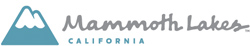 